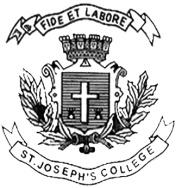 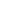 ST. JOSEPH’S COLLEGE (AUTONOMOUS), BANGALORE-27BBA/BBASF – IV SEMESTERSEMESTER EXAMINATION: APRIL 2023(Examination conducted in May 2023)BASF4322 - FINANCIAL DECISION MAKING II(For Current Batch Students Only)Time- 2 hrs								 	Max Marks-60This paper contains 2 printed pages and four partsPART - A I. Answer any five of the following 			                  (5x2 = 10 Marks)What do you mean by Break Even Analysis?Give the format for Marginal Cost Statement.What is Business Ethics?Give the meaning of ERM.What is Pay-back period?What do you mean by Residual Risk?PART - BII. Answer any four of the following 			                 (4x5 = 20 Marks)Suppose you buy a ticket to a concert for $250. On the night of the concert, you remember that you have an important assignment due on the same night. Mention the type of cost and give a suitable decision for the case.Write a short note on Cannibalization.A company is considering making a $550,000 investment in new equipment. The expected cash flows are as follows: Calculate the Pay-back period:Explain the Capital budgeting techniquesExplain the types of Fraud.PART - C III. Answer any two of the following 			               (2x10 = 20 Marks)XYZ Company is considering investing in a project that requires an initial investment of $200,000 for some machinery. There will be net inflows of $40,000 for the first two years, $20,000 in years three and four, and $30,000 in year five. Finally, the machine has a salvage value of $25,000. Calculate the Accounting Rate of Return.Write a short note on Sustainability and social responsibility.Enumerate the process to manage the risk.PART - DIV. Answer the following 					                 (1x10=10 Marks)Explain in detail the benefits of Enterprise Risk Management.Year 1$75,000Year 2$140,000Year 3$200,000Year 4$110,000Year 5$60,000